LA PALABRA DE DIOS EN TU VIDA  (2:2)“Yo creo que la Biblia es el mejor regalo que Dios jamás ha dado al hombre. Todo lo bueno del Salvador del mundo nos es comunicado a través de este libro. Todas las cosas más deseables para el bien del hombre ahora y en el porvenir, se revelan en ella.“      Abraham LincolnMedita por un momento en la importancia de las palabras. ¿Cuál es la función de una palabra?  ¿Cómo sería nuestro mundo si la gente no tuviera la capacidad de comunicarse unos con otros? Palabras son necesarias, y las más importantes son las palabras de Dios al hombre.LA BIBLIA - LA COMUNICACIÓN DE DIOS AL HOMBRELa Biblia es el libro más notable jamás escrito. Fue escrita por más de cuarenta hombres pertenecientes a distintas esferas sociales y ocupaciones. Se escribió durante un período  aproximado de 1,500 años,  en tres idiomas diferentes: hebreo, arameo y griego.  No obstante,  la Biblia contiene un grandioso tema y una figura principal: Jesucristo. Toda esta singularidad no se hubiera podido lograr si no hubiera sido por su único y supremo Autor: El Espíritu de Dios.1.  ¿Qué dice II Timoteo 3:16 acerca de las Escrituras?  (Marca el inciso correcto)	a.  Parte de la Biblia es inspirada por Dios.	b.  Toda la Escritura es inspirada por Dios.	c.  Solamente las partes que te hablan a ti en forma personal han sido inspiradas por Dios.	"Inspiración" en cuanto a las Escrituras es la comunicación de las ideas y palabras de Dios mismo por medio de la mente de un autor humano.2.  ¿Cómo nos dio Dios su Palabra?  II Pedro 1:20-21¿Quién, entonces, te ayuda a entender la Biblia?  Juan 14:263.  ¿Cómo describen los siguientes versículos algunos propósitos para la Palabra de Dios?	Juan 5:39	Juan 8:31-32	Romanos 15:4	Hebreos 4:12"Las Escrituras no fueron dadas para aumentar nuestro conocimiento, sino para cambiar nuestras vidas."4.  Examina el Salmo 19:7-11 (Salmo 18:8-15 en algunas Biblias) cuidadosamente. Utiliza el siguiente cuadro para ayudarte en tu investigación.Verso		Cómo se llama la Biblia		Sus características			Lo que hará por ti    7		La Ley				perfecta				convierte el alma			Testimonio				fiel				        hace sabio al sencilloVerso		Cómo se llama la Biblia		Sus características			Lo que hará por ti     8     9    10    115. Ahora que entiendes mejor el propósito de las Escrituras, ¿cuál debe ser tu actitud hacia ellas?¿CÓMO TE AYUDA LA BIBLIA?6.  La analogía se usa frecuentemente para describir cómo funciona algo. En los siguientes versículos, ¿a qué se compara la Palabra de Dios y cuál es la función indicada?  OBJETO				FUNCIÓNJeremías 23:29Efesios 6:17Santiago 1:23-257. Lee los siguientes versículos y explica algunas de las maneras en que la Biblia te es importante en tu vida como creyente en Jesucristo:2 Timoteo 3:15Lucas 24:27Mateo 4:4Salmo 119:133  (Salmo 118:33)NUESTRA RESPONSABILIDAD8.  "Las Glorias de la Palabra de Dios", es un título que le ha sido dado al Salmo 119 (Salmo118). Casi todos los 176 versículos de este Salmo hablan de Su Palabra, y de cómo aplicarla a la vida diaria. Toma nota de la actitud del Salmista y lo que él hizo con la Palabra de Dios. Empezando con el versículo 9,  llena los espacios en el diagrama siguiente.Verso		Actitudes					Actividades    9		Guardó la Palabra de Dios:		una vida pura  10		Buscó con todo el corazón			Oró para no desviarse  11								Guardó la Palabra en el corazón  12								Pidió a Dios que lo enseñara  13  14  15  169.  De acuerdo con Juan 8:31, ¿qué dijo Jesús que hacen sus discípulos?¿Qué significa esto para ti?10.  Si tomas en serio la importancia de la Palabra de Dios en tu vida diaria, ¿Qué harías con ella? 		¿Cuáles serán los resultados?2 Timoteo 2:15	Santiago 1:2211.  Esdras es un buen ejemplo de un hombre que sintió una responsabilidad especial hacia la Palabra de Dios. ¿Cómo fue el orden de su acercamiento a la Palabra de Dios? Esdras 7:10a.b.c.Fíjate que él aplicó la Palabra en su propia vida antes de enseñarla a otros.12.  Reflexiona sobre Colosenses 3:16 y la necesidad de que la Palabra abunde en nosotros.a.  ¿Cómo puedes lograr una mayor asimilación en tu propia vida?	b. Anota en su orden de prioridad los mejores métodos para enriquecer tu vida can la Palabra:		1.				2.		3.	c. Durante la próxima semana, ¿cómo puedes ponerlos en práctica mejor?LA IMPORTANCIA DE LA MEDITACIÓNMeditar en las Escrituras es una reflexión con oración para poder entender y aplicar la Palabra de Dios a nuestra vida. La meta debe ser someter nuestra vida a la voluntad de Dios.13. ¿Cuáles son algunos beneficios de meditar en la Palabra de Dios?a. Josué 1:8.	b. Salmo 119:59-60  (Salmo 118:59-60)14.  Medita en el Salmo 1:2-3 e ilustra con un dibujo sencillo el contenido de estos versículos:15. El Salmo 1 ofrece una buena oportunidad para aprender a meditar mejor. Anota tus respuestas:a. ¿En qué sentido es el cristiano como un árbol?b. ¿Cuál es la diferencia entre el hombre que se goza en ser de Dios y el hombre malo, en cuanto a hábitos, estabilidad y futuro?c. ¿Qué ideas nuevas encontraste en este Salmo que te ayudan en acercarte más a Dios?RESUMEN	Dios se ha comunicado con el hombre por medio de su Palabra, la Biblia. Por medio de las Escrituras podemos conocer mejor a Dios, entender sus deseos para nuestra vida, y descubrir nuevas verdades acerca de cómo vivir para él. La Biblia es la autoridad final en todos los asuntos de fe y conducta. Dios quiere que permitamos que su Palabra more abundantemente en nosotros. Por consiguiente, es imprescindible entregarnos de lleno a este maravilloso privilegio. La Biblia no es solamente nuestra autoridad; también estamos bajo la autoridad de ella. La meditación y la aplicación no solamente nos ayudarán a echar raíces en la Biblia, sino que permitirán también que la Biblia eche raíces dentro de nosotros.Resumen del Contenido de la Biblia:	La palabra "Biblia" viene de la palabra griega para libro o libros. Es "El Libro", compuesto de 66 "libros", con un solo Autor que inspiró por medio de su Espíritu Santo a cada autor humano. Por esto se ven los dos elementos en cada libro de la Biblia: la perfección en lo que dice por el Espíritu y el estilo y la experiencia espiritual y cultural del autor humano. Por esto no hay contradicciones a través de los siglos y el tremendo desarrollo de la revelación divina a los hombres. El resumen abajo te puede ayudar a considerar "El Libro" como un todo, y, al mismos tiempo entender el porqué de sus divisiones y organización. La Siguiente página muestra esto en forma de dibujo.ANTIGUO TESTAMENTO	(39 LIBROS)Historia (17 Libros)Profecía (17 Libros)Poesía (5 Libros)	APÓCRIFA  (7 libros escritos entre los dos testamentos y no tomados como inspirados, sino de valor histórico por los judíos. Ningún autor del Nuevo Testamento los citó. "Apócrifa" quiere decir "oculto". )NUEVO TESTAMENTO	(27 LIBROS)Historia (5 libros)Enseñanza (21 libros)Profecía (1 libros)Dios usó varios hombres para escribir la Biblia durante un período de unos 1500 años (1400 a.C. a 100 d.C.)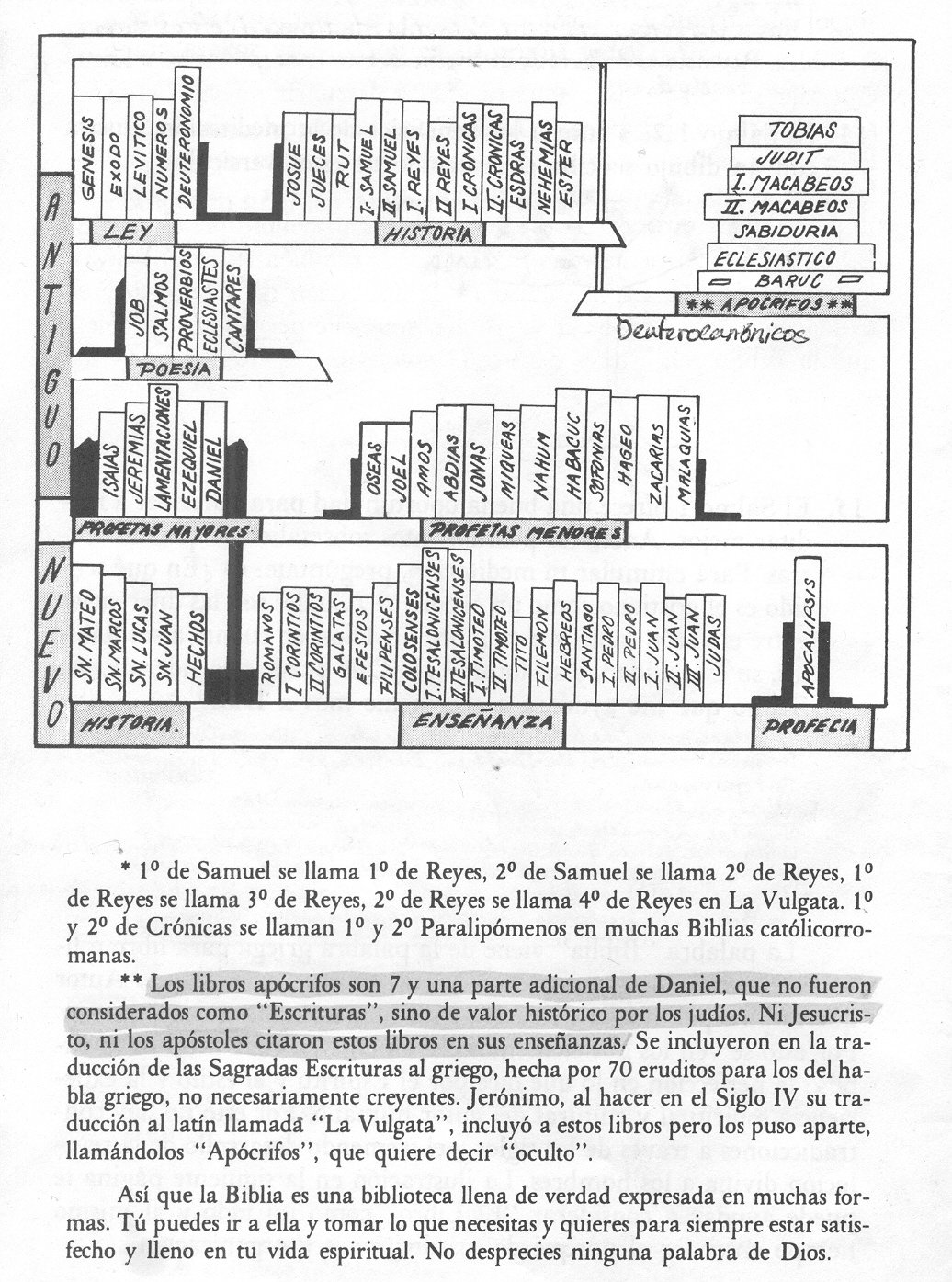 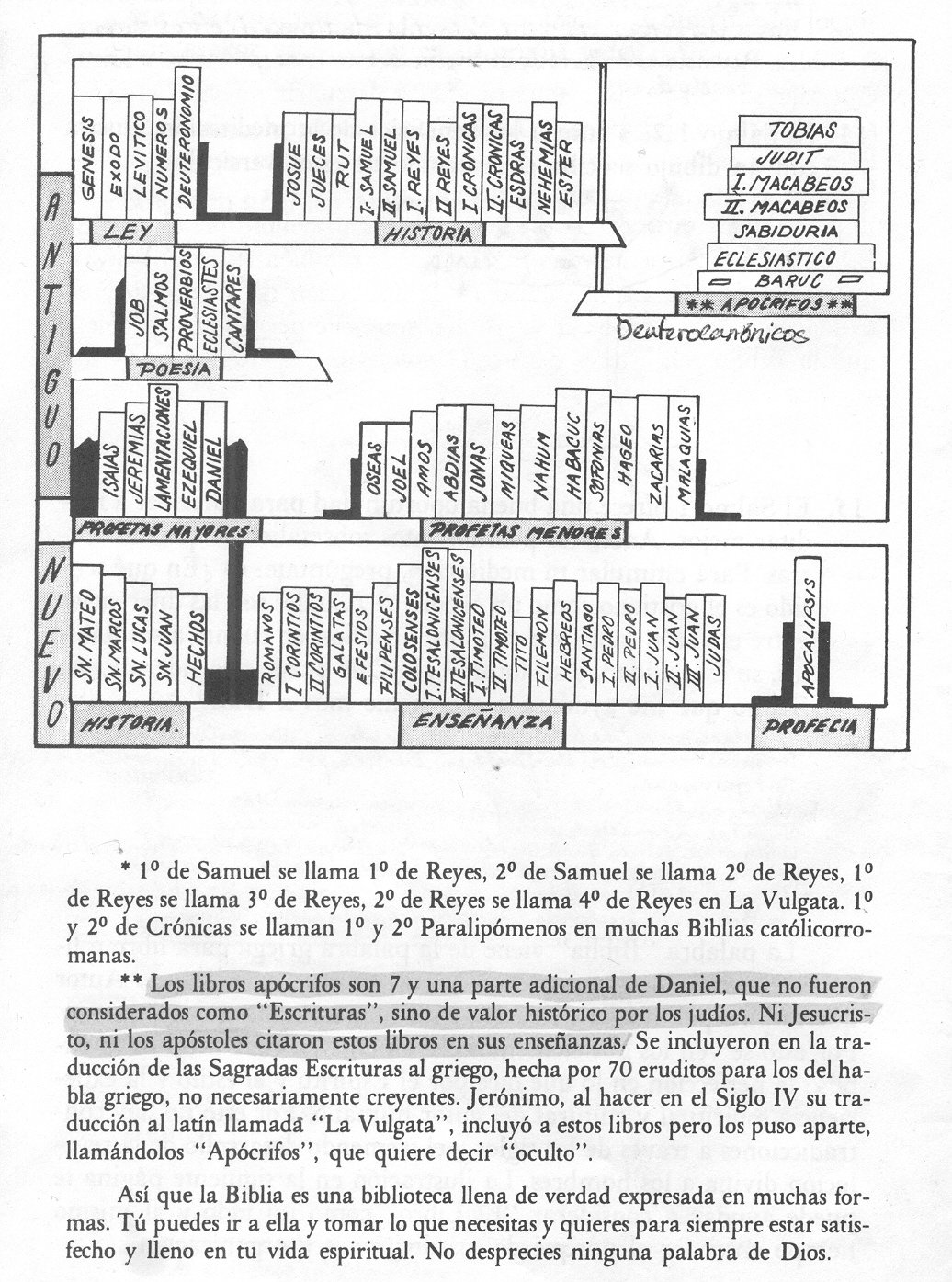 